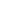 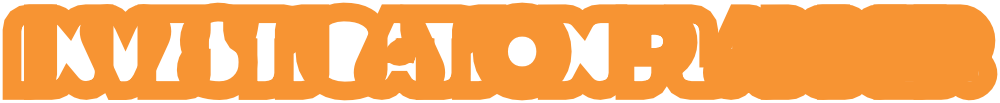 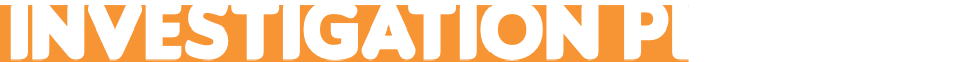 student sheet 6What are you going to investigate?...........................................................................................................................................................................................................................................................................................................................................................................................................................What do you think will happen? Explain why..............................................................................................................................................................................................................................................................................................................................................................................................................................................................................................................................................................................................................................................................................................................Which variables are you going to:change?............................................................................................................................measure? ..........................................................................................................................keep the same?.................................................................................................................How will you make it a fair test?....................................................................................................................................................................................................................................................................................................................................................................................................................................................................................................................................................................What equipment will you need?...........................................................................................................................................................................................................................................................................................................................................................................................................................Page 10student sheet 6: investigation PlannerWhat happened? Describe your observations. Use a table to record your results..............................................................................................................................................................................................................................................................................................................................................................................................................................................................................................................................................................................................................................................................................................................Present your results as a column graph.Page 11student sheet 6: investigation PlannerWhat do your results tell you?.............................................................................................................................................................................................................................................................................................................................................................................................................................................................................................................................................................................................................................................................................................................Were your results different from your prediction? Explain................................................................................................................................................................................................................................................................................................................................................................................................................................................................................................................................................................................................................................................................................................................................................................................................................................................................................................................................................................................................What problems did you experience in doing this investigation?........................................................................................................................................................................................................................................................................................................................................................................................................................................................................................................................................................................................................................................................................................................................................................................................................................................................................................................................................................................................................................................................................................................................................Page 12